בס"ד.היי חברים,כמה מילות לעידוד וחיזוקפרחzorikkתצפיתן בכיר07.07.17 | 16:14 קראתי היום את כל התכתובות פה בפורום מתחילת השבוע.והאמת שאני שמח ,.1) כי למדתי לא להגיב ישירות לפוסטים של אנשים רעי לב , זו מידה שקשה לכפות אותה ,    אבל אם חז"ל אמרו שאפשר ,אז בודאי שצריך לעשות השתדלות , ואז בודאי שאפשר.2) שהאנשים רעי הלב , מתחילים להסתובב פה ,זה מראה , שהמצב שלנו הולך ומשתפר.ראשית כמה מילים על נחמיה , אתם צריכים להודות לקב"ה , ששם אותו בזמן הנכון ובמקום הנכון , ואני גם לא רוצה לפרוט את זה לפרוטות , ולהסביר , אולי בעתיד תדעו מה האיש היקרהזה עשה למען השותפות , וכמובן המוגבל.אם נחמיה לא היה הייתם אומרים קדיש על הכסף מזמן.אין לכם מושג כמה אני שמח שאנו בהשעיה , כי קשה למי שרוצה לקנות , קשה למכורלכמה רעי לב שמעודדים למכור , וזה גם דפק את מי שהכניס אותנו להשעיה , מעז יצא מתוק.אלה שהשכם והערב אומרים לכם שהמצב גרוע , לפי ההגיון היו אמורים להגיד את תובנותםולהמשיך בעיסוקם שברומו של עולם , ולא להמשיך להתעסק עם "הזבל הזה גבעות עולם"מתברר שהם עוסקים בזה יותר מאיתנו , בעוד שאנו אלה הם המשקיעים.מסקנה גבעות עולם , לא תרד מסדר היום כי היא הולכת להיות שם דבר בבורסה , כי:1) המשקיעים שקראו להם כבשים - יותר חכמים מכל משקיע אחר בבורסה.2) כי הכבשים , הם קשי עורף ולא יתנו שקל אם זה לא הולך למקום הנכון , וגם חשוב למי הולך השקל הזה.3) כי הכבשים לא יתנו לאף אחד לעבוד עליו עם מתווה כזה או אחר.רק שותפות הוגנת , אם זה עם הכללי הזה (מקווה שלא) או עם משקיע אחר , תצלח כל וריאציה אחרת לא תעמוד , גם אם יאיימו עלינו מכל כיוון , וגם אם יקחו את החזקה , וגם אם כמה רעי לביגידו אחרת , לא יעזור שום איום , ושום תובנה של אף אחד , למוגבל הנוכחי יש אג'נדה , ועם זה הוא הולך לאורך כל הדרך , מה שנקרא הכלבים נובחים , והשיירה עוברת.קראתי פה השוואות לשותפיות אחרות , ופשוט הפסקתי לקרוא באמצע , המון שוטיות בפוסט אחדאנו לא ברי השוואה לאף שותפות , אולי אנו ברי השוואה בדברים אחרים , שקשורים יותר לנוהלים.זה שהשותפות במצב קשה , ככה אומרים מי שרוצה להשמיע אתכם ,. זה אנחנו יודעים , כאילו זו איזו חוכמהשל מישהו , או העוזר שלו , הרי מי גרם לזה שהמצב יהיה קשה , זה אנחנו המוגבל , אם המצב לא היה קשהאיך בדיוק הייתם יוצאים מהברוך שהכללי הכניס אותנו.יותר נכון הכללי במצב קשה , הוא צריך להמשיך להחיות את השותפות ,הוא צריך לשלם משכורות , והוא צריך להראות לממונה , שהוא עושה משהו , לנו המוגבל , אין את הבעיות האלה , שהכללי יפתור את בעיותיובעצמו , אנחנו לא לשכת הסעד.רק ע"י הכנסת הכללי או השותפות למצב קשה , יוצרת מצב שבו נצא ממנו גדולים , ,כל מצב אחר נועד לכשלון.לסיכום , גבעות עולם מחוזרת ע"י משקיעים ומפעילים , לנו יש סבלנות , לא ניתן לכל אחד , את הזכותלקדוח ולהשקיע בגבעות ,האנשים צריכים להיות אנשים הגונים ,בעלי כושר ניהול וביצוע ,ועם כיסים עמוקים.יש לנו סבלנות לא ממהרים לאף מקום , תשמרו על היה"ש שלכם , בבוא העת עוד יצא ממנו משהו,עכשיו חופשות צאו לטייל , ואל תפלו לרשת של כל מיני אינטרסנטים.יש אנשים שעוסקים באיך להעלות את השותפות על דרך המלך.שבת שלום יש לי סבלנות יותר מהגמלבס״ד. שלום לחברים,אני מבין שהשתיקה , מכניסה  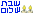 29zorikk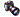 25.08.17 | 13:53למתח הרבה משקיעים, וגם אי הידיעה, של מה הולך לקרות בשותפות , גם לא תורמת ואפילו מייאשת.

זה שאני מידי פעם מבליח, ומנסה לחזק , ולטעת תקווה ,ומפציר ,לשמור את היה״ש קרוב לחזה , אז זה טוב לכמה שעות , ואז שוב חוזרים לשגרה , והחששות שוב חוזרים .

אז בואו נעשה סדר , כי יש מי שמנסים , להחזיר את היאוש חזרה.

1) לגבי דוח רבעוני , או ליתר דיוק דוח חציוני.
  ברור לכולם שהדוח לא יהיה משהו , כי אין הכנסות , ויש הוצאות ,  וזה כל ילד יודע , .
 אבל זה בדיוק המזל שלנו , ככל שהדוח יהיה גרוע יותר , כך מצב המוגבל יהיה טוב יותר , כלומר הפנמה 
 להליכה לדבר חדש , ושונה ממה שהיה עד עכשיו.
 אז כל מי שינסה לחרטט אתכם , אתם יודעים כבר איך להתייחס .

2) בפוסט הקודם שלי כתבתי שיש מהלכים מאחורי הקלעים , ולשמחתי ובע״ה , המהלכים עלו שלב של אל 
   חזור , כלומר השותפות לא תיהיה כפי שהכרתם אותה.

3) אמרו פה שאם גבעות הייתה שווה משהו, אז מזמן היו נכנסים משקיעים , רק מה הם שכחו להגיד , שאנו 
  המוגבל לא מקבלים כל אחד למועדון הזה שנקרא גבעות , יש משקיעים שחשבו שהם עושים עסקים עם 
  מוגבל טיפש , ואז אפשר להשתלט עלכל הרוחותל מכרה הזהב בנזיד עדשים, אבל במהרה התברר שהמוגבל הנוכחי 
  יודע בדיוק מה הוא רוצה.(דרך אגב גם הכללי חשב , שאנו כאלה)

4) כרגע המצב הוא שיש חיזור מיותר ממשקיע אחד , ומה שחשוב שלכללי נפל האסימון , וכנראה הגיע 
  למסקנה שרק משקיע שיהיה מקובל על המוגבל יציל אותו , מטביעה , ותביעה , האמת היא שלגבי 
  התביעה אני לא כל כך בטוח שהוא ימלט ממנה , את זה כנראה נדע בקרוב.

5) עכשיו הערכה אישית שלי. , שמעכשיו ועד תחילת החגים. , נקבל הודעות במאיה על המהלכים שאנו כל 
  כך מייחלים להם , ואני מצפה שיהיה שינוי מהותי. (כך אני מעריך)

כרגע אנו בחודש אלול חודש הרחמים והסליחות , ואין זמן יותר מתאים מזה , 
שהקב״ה בחודש הזה נמצא אתנו פה , וירחם עלינו ויהפוך את היסורים שעברנו , להצלחה ולבשורות טובות.
כמובן שאנו מצידנו ,במיוחד בחודש הזה צריכים להיות יותר בני אדם , ולבקש רחמים מאיתו יתברך.

ולגבי היה"ש שוב אני חוזר , לשמור את היה״ש צמוד לחזה.


שבת שלום 
ובשורות טובות. 

יש לי סבלנות יותר מהגמל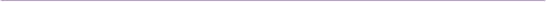 בס"ד. היי HOOKSET,מה שנשאר לנוzorikkתצפיתן בכיר04.09.17 | 10:20 זה החזקה , ללא הניהול הכושל עד עכשיו.אין לך מושג כמה ,גורמים שלוטשים עיניים לחזקה , נוהרים לפתחו של הממונה.אם זה , סולטן ,משה שחל , תדמור , וניר גלעד מפוספטים , והממונה מבין טוב מאודשיש לו כל מיני אפשרויות על פי חוק , להעביר את החזקה לניהול אחר , הוא לא רוצה את תפוח האדמה הלוהט הזה מתחת לכר.גם הכללי הבין את זה בעקבות פניות ומכתבים של הממונה אליו , ולכן לפי דעתי הייתה העסקה עםשפיר , כדי לאותת לממונה , שהנה נפל האסימון כביכול לכללי , והוא מכניס שותף מקצועי ברמה גבוהה.( כל זה לטרפד , עופות דורסים אחרים)אבל עדיין יש לממונה מה להגיד , לא סתם הכללי רוצה להתחיל להפיק באוקטובר , כי בנובמבר יעבורחצי שנה מאי הפקה , ואז הוא יהיה נתון לחסדי הממונה.יום טוב יש לי סבלנות יותר מהגמלבס"ד.בוקר טוב , קיבלתי על עצמי קרוב לעשור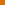 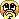 23zorikk14.02.18 | 10:31שאת כל מה שמנסים להסתיר , אני אחשוף לאור , ולא משנה מה תיהיה התוצאה , לטוב או לרע
אבל שזה יהיה על השולחן , חשוף לאור השמש , ולהוציא אותו מהמחשכים.

הרי ברור שכל הבליץ של הנוגעים בדבר ,או הקמפיין בימים האחרונים, הוא לקעקע את אחדות המוגבל , ולתקוע תריז , וכל זה עבור דבר
אחד אגו נפוח , ויסלחו לי גם טימטום.

חשבו שהמתווה הראשון שלא עבר , זה לא בגלל שהוא הולך להשמיד את המוגבל , אלא בגלל שהוא לא הוצג נכון , וכנראה שהמוגבל אהבל , ועל מנת להעביר את המתווה השני , צריך לעשות יחצנות , והדבר הכי
חמור , לנסות לפלג אותו , כדי שלא משנה איזה מתווה יגיע , הוא יעבור , והכל בעד אינטרס אישי , מה שנקרא השתמש וזרוק , ונברח לפני שיהיה מאוחר.

במוגבל יש הרבה אנשים טובים , שלא דואגים לאינטרס האישי שלהם , אלא קיבלו על עצמם , לשרת את המוגבל ללא כחל וסרק , שלא לדבר על נחמיה , הלוואי והיו עוד זנים כמותו בעולם , הרי הוא יכל להצטרף
למשא ומתן , וגם אני , לסגור איזה מתווה עלוב , למכור את היחידות , ולהגיד שלום ולא להתראות ,.

אבל קרה בדיוק הפוך , היה ברור שלהצטרף למשא ומתן , זה לתת לגיטמציה להשחלה , היה ברור שלהצטרף למשא ומתן , זה למוסס את כל העקרנות שלך , בעבור אינטרס אישי , היה ברור שכל התפקיד
יהיה ועדת קישוט , ולתת כמו שאמרתי לגיטמציה למהלך.

אני הזהרתי לפני המשא ומתן , שיש פה תרגיל של שפיר , אשר ידועה בכוחניות שלה , וגם אפשר לראות את זה בעיתונים , כל מטרתה של שפיר זה היה לנטרל את 2 המשקיעים שהיו , לנטרל ע"י להרוויח זמן , את פסיקת השופט בעניין המפקח , ולהגיע לסוף מרץ , כשהם יודיעו לנושאים ונותנים , זה המתווה שאנו רוצים קבלו או אנחנו הולכים , מה שלא היה קורה במצב שבו אנו נסכים למשא ומתן , רק לאחר פסיקת שופט ,ורק לאחר , שהממונה קיבל תוכנית עבודה.(עצת אחיתופל של של מישהו שאין לו מונופול על החוכמה)

עכשיו לדבר מעניין לגבי 2 המשקיעים ,:

1) משקיע טורקי
2) שחל ושות'

המפקח קיבל לידו מסמך כוונות של הטורקים בחודש ספטמבר 2017,ועוד הוסיף שהם חברה מצויינת ,
בגדול הטורקים ישקיעו 50 מיליון דולר , תמורת 30% מהחזקה.הייתה בעיה שלא היה להם מפעיל , אך הם
הבטיחו שהם ידאגו למפעיל , ואכן הם קנו חברה שוויצרית ,.
הוא היה אמור , לגשת עם זה לממונה , מה קרה מאז ? מי יעץ שלא?

לגבי שחל ושות , מי שגם ישב במשא ומתן , זה המונופוליסט של החוכמה , ובסופו אף לחץ ידיים של שחל.

אז כל הסיפורים שמספרים לכם , טורקי , סיני , יווני , זה רק , על מנת לקעקע את האמינות של אנשים מסויימים , ובזכות זה להעביר דברים אחרים שלא הולכים ביחד עם האינטרס של המוגבל.
וגם טיפשות של טירון , לבוא ולכתוב פה בפורום שאין משקיע , כשאתה יושב במשא ומתן , אתה חושף את ערוותך , לשפיר?

יש עוד תרגיל שעשו שפיר , כדי שהמפקח לא יוכל להחזיר את הגלגל לאחור , ולא יוכל משפטית לחזור למשפט נגד המפקח , אבל את זה נביא בהזדמנות אחרת. , אם יהיה צורך.

לגבי המשא ומתן הנוכחי :

אני לא יודע אם יש משא ומתן , והאם שפיר יחזרו בכלל למשא ומתן ,וביננו מה רע להם עכשיו , יש 20% תמלוג על , הם ינסו לגנוב כמה שיותר % בחזקה.
אבל מה שלא יהיה כבר אמרנו , שאנו לא נגד משא ומתן , ואם המשא ומתן ישא פרי כפי שהמוגבל רואה אותו , אנו נתמוך בשני ידיים , אף אחד לא מפריע למשא ומתן , והכל אחיזת עיניים.
מה שכן אנו אומרים , ששפיר מוליכה אותנו באף ,ועצם העובדה שהסכמנו למשא ומתן , עלולה לגרום למחיקתנו , ועם עצות אחיתופל גם עוזרים להם להשיג את מבוקשם.

אני כמובן לא אגיב לכל מיני אינטרסנטים , שילכו לשתות את המיים של עזה

נתראה בע"ה בלי נדר , בסיום המשא ומתן

יום טוב
וחודש אדר שמח וטוב.